Cari’s Corner BakeryPastries:  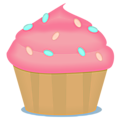 Cannoli- Classic Italian flour-based crispy shell filled with sweet and creamy ricotta cheese, and topped off with chocolate chips………………………………………………………………..$3.00 ea.Almond Danish Swirls- Sweet rolls glazed with icing and sprinkled with finely crushed almonds…………………………………………………………....$10.00/ lbCookies: Linzer Tarts-  raspberry filled shortbread cookies dusted with powdered sugar………………………………………………………………... $2.50 ea.Italian Butter Cookies*- Raspberry/ apricot preserve filled cookies made with an angelic-like softness, dipped in smooth semi sweet chocolate…………………………………………………………....$8.00/ lbItalian Tri-color Cookies*- Three multicolored almond cake layers sandwiched between two layers of chocolate, filled with sweet raspberry preserves.……….. $8.00/lbItalian Anisette/Almond Wedding Cookies*- Flour based anise or almond cookies with icing and topped with sprinkles…………..………………………………………………... $8.00/lb* Minimum 2lb Order9” Cake……………………………………………………………... $25.00Cupcakes…………………………………………………………...$ 1.75 ea.Red Velvet Layer Cake- Moist red velvet  layer cake with cream cheese frosting and lightly toasted pecans.White Chocolate Layer Cake- Cari’s Signature moist white chocolate layer yellow cake with cream cheese frosting.Yellow Layer Cake w/ Rich Chocolate Icing- Yellow  layer cake drizzled with rich chocolate fudge icing.Pineapple toasted Coconut Cake- Creamy Pineapple cream cheese frosting sprinkled with toasted coconuts on white chocolate yellow cake with a cherry on top.Triple Chocolate Amaretto Bundt Cake- Moist chocolate with chocolate chips and chocolate amaretto drizzle, covered with toasted almonds.Pies and Coffee Cakes:....……………………………………... $20.00Pineapple Upsidedown  Cake: Old fashioned cast iron skillet baked buttery cake with caramelized pineapples & maraschino cherries (pecans optional)Apple Pie- & Fresh  Sweet cinnamon apples encased in a flaky, crispy, golden brown pie crust.Lemon Blueberry Coffee Cake- tender, moist lemon coffee cake loaded with blueberries, topped with a sweet crunchy crumble & drizzled with a tart lemon glaze